О внесении изменения в постановление Управления образованием Новолялинского городского округа от 09.06.2016 № 18 «Об утверждении примерных нормативов штатной численности работников муниципальных дошкольных, общеобразовательных учреждений и учреждений дополнительного образования Новолялинского городского округа, в отношении которых функции и полномочия  учредителя осуществляются Управлением образованием Новолялинского городского округа»          В соответствии с Трудовым кодексом Российской Федерации, в целях обеспечения эффективности использования бюджетных средств, руководствуясь Положением об Управлении образованием Новолялинского городского округа,ПОСТАНОВЛЯЮ:         1. Внести в постановление Управления образованием Новолялинского городского округа от 09.06.2016 № 18 «Об утверждении примерных нормативов штатной численности работников муниципальных дошкольных, общеобразовательных учреждений и учреждений дополнительного образования Новолялинского городского округа, в отношении которых функции и полномочия  учредителя осуществляются Управлением образованием Новолялинского городского округа» следующее изменение:         1.1. Приложение № 2 к постановлению Управления образованием Новолялинского городского округа от 09.06.2016 № 18 «Об утверждении примерных нормативов штатной численности работников муниципальных дошкольных, общеобразовательных учреждений и учреждений дополнительного образования Новолялинского городского округа, в отношении которых функции и полномочия  учредителя осуществляются Управлением образованием Новолялинского городского округа» изложить в новой редакции (прилагается).          2.  Контроль исполнения настоящего постановления оставляю за собой.Начальник                                                                                             Л.П. Морозова  Приложение к постановлению Управления образованием Новолялинского городского округа от «10» октября 2016 года № 26Приложение № 2к постановлению Управления образованием Новолялинского городского округа от «09» июня 2016 года № 18Примерные нормативы штатной численности работников муниципальных общеобразовательных учреждений Новолялинского городского округа, в отношении которых функции и полномочия учредителя осуществляются Управлением образованием Новолялинского городского округаПримечания.При реализации в общеобразовательном учреждении программ дошкольного образования численность штата работников устанавливается в соответствии с Примерными нормативами штатной численности работников дошкольного учреждения (приложение № 1);Руководитель муниципального общеобразовательного учреждения вправе вводить дополнительные штатные единицы по указанным должностям, либо иные должности в пределах утвержденного фонда оплаты труда муниципального общеобразовательного учреждения.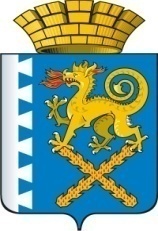 Управление образованием Новолялинского городского округаПОСТАНОВЛЕНИЕот 10.10.2016 года                                                                                                                      № 26                           г. Новая ЛяляНаименование должностейКоличество штатных единиц в начальных, основных и средних общеобразовательных школах в зависимости от числа классов-комплектовКоличество штатных единиц в начальных, основных и средних общеобразовательных школах в зависимости от числа классов-комплектовКоличество штатных единиц в начальных, основных и средних общеобразовательных школах в зависимости от числа классов-комплектовКоличество штатных единиц в начальных, основных и средних общеобразовательных школах в зависимости от числа классов-комплектовКоличество штатных единиц в начальных, основных и средних общеобразовательных школах в зависимости от числа классов-комплектовКоличество штатных единиц в начальных, основных и средних общеобразовательных школах в зависимости от числа классов-комплектовКоличество штатных единиц в начальных, основных и средних общеобразовательных школах в зависимости от числа классов-комплектовКоличество штатных единиц в начальных, основных и средних общеобразовательных школах в зависимости от числа классов-комплектовКоличество штатных единиц в начальных, основных и средних общеобразовательных школах в зависимости от числа классов-комплектовПримечаниеНаименование должностейдо 67-1011-1314-1617-2217-2223-2923-2923-29ПримечаниеДиректор111111111Заместитель директора0,5122,5333,53,53,5Руководитель структурного подразделения (заведующий филиалом)0,50,51111111Должность устанавливается при наличии структурного подразделения. Возможно увеличение штатных единиц при увеличении числа структурных подразделений (филиалов) по согласованию с учредителем.Заведующий хозяйством АУП0,5111Начиная с 17 к.к. вводится должность заместителя директора по АХЧНачиная с 17 к.к. вводится должность заместителя директора по АХЧНачиная с 17 к.к. вводится должность заместителя директора по АХЧНачиная с 17 к.к. вводится должность заместителя директора по АХЧНачиная с 17 к.к. вводится должность заместителя директора по АХЧНачиная с 17 к.к. вводится должность заместителя директора по АХЧЗаведующий библиотекой---111111Инженер-электроник (электроник), инженер (по информационным технологиям)--0,5111111При наличии локально-вычислительной сети в образовательной организации Инженер-программист (программист)--1111111В расчете на 100 единиц действующей компьютерной техники, более 100 единиц действующей компьютерной техники вводится дополнительно 1 ставкаСпециалист (инспектор) по кадрам0,5 штатных единиц - до 79 работников, свыше - 1 штатная единица0,5 штатных единиц - до 79 работников, свыше - 1 штатная единица0,5 штатных единиц - до 79 работников, свыше - 1 штатная единица0,5 штатных единиц - до 79 работников, свыше - 1 штатная единица0,5 штатных единиц - до 79 работников, свыше - 1 штатная единица0,5 штатных единиц - до 79 работников, свыше - 1 штатная единица0,5 штатных единиц - до 79 работников, свыше - 1 штатная единица0,5 штатных единиц - до 79 работников, свыше - 1 штатная единица0,5 штатных единиц - до 79 работников, свыше - 1 штатная единица0,5 штатных единиц - до 79 работников, свыше - 1 штатная единицаДелопроизводитель-0,50,5111111Документовед (секретарь руководителя)--0,5111111Секретарь учебной части0,511111111Специалист по охране труда 1 штатная единица на 50 человек, но не более 1 ставки(на основании статьи 217 Трудового кодекса Российской Федерации)1 штатная единица на 50 человек, но не более 1 ставки(на основании статьи 217 Трудового кодекса Российской Федерации)1 штатная единица на 50 человек, но не более 1 ставки(на основании статьи 217 Трудового кодекса Российской Федерации)1 штатная единица на 50 человек, но не более 1 ставки(на основании статьи 217 Трудового кодекса Российской Федерации)1 штатная единица на 50 человек, но не более 1 ставки(на основании статьи 217 Трудового кодекса Российской Федерации)1 штатная единица на 50 человек, но не более 1 ставки(на основании статьи 217 Трудового кодекса Российской Федерации)1 штатная единица на 50 человек, но не более 1 ставки(на основании статьи 217 Трудового кодекса Российской Федерации)1 штатная единица на 50 человек, но не более 1 ставки(на основании статьи 217 Трудового кодекса Российской Федерации)Педагог-организатор -0,51111111Устанавливается дополнительная должность педагога-организатора при наличии паспортизированного музея.Старший вожатый--0,50,50,750,75111Социальный педагогДолжность социального педагога устанавливается для работы с детьми, находящимися в трудной жизненной ситуации и нуждающимися в педагогической поддержке из расчета 0,5 ставки на 100 детей указанной категории, 1 ставка – до 500 детей, 1,5 ставки от 500 и более детей.Должность социального педагога устанавливается для работы с детьми, находящимися в трудной жизненной ситуации и нуждающимися в педагогической поддержке из расчета 0,5 ставки на 100 детей указанной категории, 1 ставка – до 500 детей, 1,5 ставки от 500 и более детей.Должность социального педагога устанавливается для работы с детьми, находящимися в трудной жизненной ситуации и нуждающимися в педагогической поддержке из расчета 0,5 ставки на 100 детей указанной категории, 1 ставка – до 500 детей, 1,5 ставки от 500 и более детей.Должность социального педагога устанавливается для работы с детьми, находящимися в трудной жизненной ситуации и нуждающимися в педагогической поддержке из расчета 0,5 ставки на 100 детей указанной категории, 1 ставка – до 500 детей, 1,5 ставки от 500 и более детей.Должность социального педагога устанавливается для работы с детьми, находящимися в трудной жизненной ситуации и нуждающимися в педагогической поддержке из расчета 0,5 ставки на 100 детей указанной категории, 1 ставка – до 500 детей, 1,5 ставки от 500 и более детей.Должность социального педагога устанавливается для работы с детьми, находящимися в трудной жизненной ситуации и нуждающимися в педагогической поддержке из расчета 0,5 ставки на 100 детей указанной категории, 1 ставка – до 500 детей, 1,5 ставки от 500 и более детей.Должность социального педагога устанавливается для работы с детьми, находящимися в трудной жизненной ситуации и нуждающимися в педагогической поддержке из расчета 0,5 ставки на 100 детей указанной категории, 1 ставка – до 500 детей, 1,5 ставки от 500 и более детей.Должность социального педагога устанавливается для работы с детьми, находящимися в трудной жизненной ситуации и нуждающимися в педагогической поддержке из расчета 0,5 ставки на 100 детей указанной категории, 1 ставка – до 500 детей, 1,5 ставки от 500 и более детей.Должность социального педагога устанавливается для работы с детьми, находящимися в трудной жизненной ситуации и нуждающимися в педагогической поддержке из расчета 0,5 ставки на 100 детей указанной категории, 1 ставка – до 500 детей, 1,5 ставки от 500 и более детей.Должность социального педагога устанавливается для работы с детьми, находящимися в трудной жизненной ситуации и нуждающимися в педагогической поддержке из расчета 0,5 ставки на 100 детей указанной категории, 1 ставка – до 500 детей, 1,5 ставки от 500 и более детей.Педагог дополнительного образования0,50,5111,51,51,51,51,51) С 10 классов-комплектов – 1 штатная единица;при 20-22 классов-комплектов - 1,5 штатные единицы2) при реализации внутришкольной модели организации внеурочной деятельности дополнительно 0,5 штатные единицыПедагог-психолог-11111111Должность устанавливается при наличии адаптивных классов дополнительно 0,5 штатные единицы независимо от количества адаптивных классов. Должность устанавливается при наличии специалистов, имеющих специальное психологическое образованиеПреподаватель- организатор основ безопасности жизнедеятельности -11111111Ставка устанавливается при наличии педагогической нагрузки 9 и более часов в неделю, при объеме преподавательской работы по курсу ОБЖ менее 5 часов в неделю устанавливается 0,5 ставки.ВоспитательУстанавливается из расчета 1 единица на группу продленного дня, а в группах, скомплектованных из детей 6-летнего возраста, устанавливается 1,25 единицы должности.Устанавливается из расчета 1 единица на группу продленного дня, а в группах, скомплектованных из детей 6-летнего возраста, устанавливается 1,25 единицы должности.Устанавливается из расчета 1 единица на группу продленного дня, а в группах, скомплектованных из детей 6-летнего возраста, устанавливается 1,25 единицы должности.Устанавливается из расчета 1 единица на группу продленного дня, а в группах, скомплектованных из детей 6-летнего возраста, устанавливается 1,25 единицы должности.Устанавливается из расчета 1 единица на группу продленного дня, а в группах, скомплектованных из детей 6-летнего возраста, устанавливается 1,25 единицы должности.Устанавливается из расчета 1 единица на группу продленного дня, а в группах, скомплектованных из детей 6-летнего возраста, устанавливается 1,25 единицы должности.Устанавливается из расчета 1 единица на группу продленного дня, а в группах, скомплектованных из детей 6-летнего возраста, устанавливается 1,25 единицы должности.Устанавливается из расчета 1 единица на группу продленного дня, а в группах, скомплектованных из детей 6-летнего возраста, устанавливается 1,25 единицы должности.Устанавливается из расчета 1 единица на группу продленного дня, а в группах, скомплектованных из детей 6-летнего возраста, устанавливается 1,25 единицы должности.Устанавливается из расчета 1 единица на группу продленного дня, а в группах, скомплектованных из детей 6-летнего возраста, устанавливается 1,25 единицы должности.Учитель - логопедПри условии реализации адаптивных программ, из расчета 1 штатная единица на 20 нуждающихся детейПри условии реализации адаптивных программ, из расчета 1 штатная единица на 20 нуждающихся детейПри условии реализации адаптивных программ, из расчета 1 штатная единица на 20 нуждающихся детейПри условии реализации адаптивных программ, из расчета 1 штатная единица на 20 нуждающихся детейПри условии реализации адаптивных программ, из расчета 1 штатная единица на 20 нуждающихся детейПри условии реализации адаптивных программ, из расчета 1 штатная единица на 20 нуждающихся детейПри условии реализации адаптивных программ, из расчета 1 штатная единица на 20 нуждающихся детейПри условии реализации адаптивных программ, из расчета 1 штатная единица на 20 нуждающихся детейПри условии реализации адаптивных программ, из расчета 1 штатная единица на 20 нуждающихся детейПри условии реализации адаптивных программ, из расчета 1 штатная единица на 20 нуждающихся детейУчитель - дефектологПри наличии адаптивных классов - 0,5 штатные единицы на 1 класс (детей с умственной отсталостью)При наличии адаптивных классов - 0,5 штатные единицы на 1 класс (детей с умственной отсталостью)При наличии адаптивных классов - 0,5 штатные единицы на 1 класс (детей с умственной отсталостью)При наличии адаптивных классов - 0,5 штатные единицы на 1 класс (детей с умственной отсталостью)При наличии адаптивных классов - 0,5 штатные единицы на 1 класс (детей с умственной отсталостью)При наличии адаптивных классов - 0,5 штатные единицы на 1 класс (детей с умственной отсталостью)При наличии адаптивных классов - 0,5 штатные единицы на 1 класс (детей с умственной отсталостью)При наличии адаптивных классов - 0,5 штатные единицы на 1 класс (детей с умственной отсталостью)При наличии адаптивных классов - 0,5 штатные единицы на 1 класс (детей с умственной отсталостью)При наличии адаптивных классов - 0,5 штатные единицы на 1 класс (детей с умственной отсталостью)Библиотекарь, педагог-библиотекарь 0,250,50,50,50,50,50,50,50,5Лаборант (при наличии оборудованного кабинета физики или химии)-0,50,50,50,50,5111Для основной школы; при количестве 19 и более классов-комплектов- 1 штатная единица.Лаборант (при наличии оборудованного кабинета физики или химии)-1111,51,51,51,51,5Для средней школы.С 19 классов-комплектов – 1,5 штатные единицыТехник (лаборант)Вводится 1 ставка на 1 компьютерный класс от 5 и более персональных компьютеров. Дополнительно вводится 1 ставка на каждые 10 персональных компьютеров в прочих помещениях образовательного учрежденияВводится 1 ставка на 1 компьютерный класс от 5 и более персональных компьютеров. Дополнительно вводится 1 ставка на каждые 10 персональных компьютеров в прочих помещениях образовательного учрежденияВводится 1 ставка на 1 компьютерный класс от 5 и более персональных компьютеров. Дополнительно вводится 1 ставка на каждые 10 персональных компьютеров в прочих помещениях образовательного учрежденияВводится 1 ставка на 1 компьютерный класс от 5 и более персональных компьютеров. Дополнительно вводится 1 ставка на каждые 10 персональных компьютеров в прочих помещениях образовательного учрежденияВводится 1 ставка на 1 компьютерный класс от 5 и более персональных компьютеров. Дополнительно вводится 1 ставка на каждые 10 персональных компьютеров в прочих помещениях образовательного учрежденияВводится 1 ставка на 1 компьютерный класс от 5 и более персональных компьютеров. Дополнительно вводится 1 ставка на каждые 10 персональных компьютеров в прочих помещениях образовательного учрежденияВводится 1 ставка на 1 компьютерный класс от 5 и более персональных компьютеров. Дополнительно вводится 1 ставка на каждые 10 персональных компьютеров в прочих помещениях образовательного учрежденияВводится 1 ставка на 1 компьютерный класс от 5 и более персональных компьютеров. Дополнительно вводится 1 ставка на каждые 10 персональных компьютеров в прочих помещениях образовательного учрежденияВводится 1 ставка на 1 компьютерный класс от 5 и более персональных компьютеров. Дополнительно вводится 1 ставка на каждые 10 персональных компьютеров в прочих помещениях образовательного учрежденияВводится 1 ставка на 1 компьютерный класс от 5 и более персональных компьютеров. Дополнительно вводится 1 ставка на каждые 10 персональных компьютеров в прочих помещениях образовательного учрежденияТьюторУстанавливается из расчета 1 единица на группу (класс) для сопровождения деятельности групп (классов), находящихся на дистантной форме обучения (обучающихся по индивидуальному учебному плану, в том числе в рамках инклюзивного образования) и (или) сопровождения индивидуальных проектов обучающихся в рамках реализации основной образовательной программы (в части исполнения федерального государственного образовательного стандарта общего образования)Устанавливается из расчета 1 единица на группу (класс) для сопровождения деятельности групп (классов), находящихся на дистантной форме обучения (обучающихся по индивидуальному учебному плану, в том числе в рамках инклюзивного образования) и (или) сопровождения индивидуальных проектов обучающихся в рамках реализации основной образовательной программы (в части исполнения федерального государственного образовательного стандарта общего образования)Устанавливается из расчета 1 единица на группу (класс) для сопровождения деятельности групп (классов), находящихся на дистантной форме обучения (обучающихся по индивидуальному учебному плану, в том числе в рамках инклюзивного образования) и (или) сопровождения индивидуальных проектов обучающихся в рамках реализации основной образовательной программы (в части исполнения федерального государственного образовательного стандарта общего образования)Устанавливается из расчета 1 единица на группу (класс) для сопровождения деятельности групп (классов), находящихся на дистантной форме обучения (обучающихся по индивидуальному учебному плану, в том числе в рамках инклюзивного образования) и (или) сопровождения индивидуальных проектов обучающихся в рамках реализации основной образовательной программы (в части исполнения федерального государственного образовательного стандарта общего образования)Устанавливается из расчета 1 единица на группу (класс) для сопровождения деятельности групп (классов), находящихся на дистантной форме обучения (обучающихся по индивидуальному учебному плану, в том числе в рамках инклюзивного образования) и (или) сопровождения индивидуальных проектов обучающихся в рамках реализации основной образовательной программы (в части исполнения федерального государственного образовательного стандарта общего образования)Устанавливается из расчета 1 единица на группу (класс) для сопровождения деятельности групп (классов), находящихся на дистантной форме обучения (обучающихся по индивидуальному учебному плану, в том числе в рамках инклюзивного образования) и (или) сопровождения индивидуальных проектов обучающихся в рамках реализации основной образовательной программы (в части исполнения федерального государственного образовательного стандарта общего образования)Устанавливается из расчета 1 единица на группу (класс) для сопровождения деятельности групп (классов), находящихся на дистантной форме обучения (обучающихся по индивидуальному учебному плану, в том числе в рамках инклюзивного образования) и (или) сопровождения индивидуальных проектов обучающихся в рамках реализации основной образовательной программы (в части исполнения федерального государственного образовательного стандарта общего образования)Устанавливается из расчета 1 единица на группу (класс) для сопровождения деятельности групп (классов), находящихся на дистантной форме обучения (обучающихся по индивидуальному учебному плану, в том числе в рамках инклюзивного образования) и (или) сопровождения индивидуальных проектов обучающихся в рамках реализации основной образовательной программы (в части исполнения федерального государственного образовательного стандарта общего образования)Устанавливается из расчета 1 единица на группу (класс) для сопровождения деятельности групп (классов), находящихся на дистантной форме обучения (обучающихся по индивидуальному учебному плану, в том числе в рамках инклюзивного образования) и (или) сопровождения индивидуальных проектов обучающихся в рамках реализации основной образовательной программы (в части исполнения федерального государственного образовательного стандарта общего образования)Устанавливается из расчета 1 единица на группу (класс) для сопровождения деятельности групп (классов), находящихся на дистантной форме обучения (обучающихся по индивидуальному учебному плану, в том числе в рамках инклюзивного образования) и (или) сопровождения индивидуальных проектов обучающихся в рамках реализации основной образовательной программы (в части исполнения федерального государственного образовательного стандарта общего образования)Рабочий по комплексному обслуживанию и ремонту зданий1,51,52233333Данная должность может быть разделена на отдельные должности электрика, слесаря-сантехника, плотникаГардеробщик0,51111,51,5222При наличии второй смены, групп продленного дня, при наличии 2 и более гардеробных помещений удаленных друг от друга дополнительно 0,5 штат. ед.Уборщик служебных помещенийИз расчета 0,5 штат.ед. на каждые 250кв. м убираемой  площади, но не менее 0,5 единицы должности на образовательное учреждение. В образовательных учреждениях,  проводящих занятия в 2 смены, имеются ГПД, организована внеурочная деятельность детей, дополнительно устанавливаются 0,25 единиц должности на каждые 250 кв.м убираемой площадиИз расчета 0,5 штат.ед. на каждые 250кв. м убираемой  площади, но не менее 0,5 единицы должности на образовательное учреждение. В образовательных учреждениях,  проводящих занятия в 2 смены, имеются ГПД, организована внеурочная деятельность детей, дополнительно устанавливаются 0,25 единиц должности на каждые 250 кв.м убираемой площадиИз расчета 0,5 штат.ед. на каждые 250кв. м убираемой  площади, но не менее 0,5 единицы должности на образовательное учреждение. В образовательных учреждениях,  проводящих занятия в 2 смены, имеются ГПД, организована внеурочная деятельность детей, дополнительно устанавливаются 0,25 единиц должности на каждые 250 кв.м убираемой площадиИз расчета 0,5 штат.ед. на каждые 250кв. м убираемой  площади, но не менее 0,5 единицы должности на образовательное учреждение. В образовательных учреждениях,  проводящих занятия в 2 смены, имеются ГПД, организована внеурочная деятельность детей, дополнительно устанавливаются 0,25 единиц должности на каждые 250 кв.м убираемой площадиИз расчета 0,5 штат.ед. на каждые 250кв. м убираемой  площади, но не менее 0,5 единицы должности на образовательное учреждение. В образовательных учреждениях,  проводящих занятия в 2 смены, имеются ГПД, организована внеурочная деятельность детей, дополнительно устанавливаются 0,25 единиц должности на каждые 250 кв.м убираемой площадиИз расчета 0,5 штат.ед. на каждые 250кв. м убираемой  площади, но не менее 0,5 единицы должности на образовательное учреждение. В образовательных учреждениях,  проводящих занятия в 2 смены, имеются ГПД, организована внеурочная деятельность детей, дополнительно устанавливаются 0,25 единиц должности на каждые 250 кв.м убираемой площадиИз расчета 0,5 штат.ед. на каждые 250кв. м убираемой  площади, но не менее 0,5 единицы должности на образовательное учреждение. В образовательных учреждениях,  проводящих занятия в 2 смены, имеются ГПД, организована внеурочная деятельность детей, дополнительно устанавливаются 0,25 единиц должности на каждые 250 кв.м убираемой площадиИз расчета 0,5 штат.ед. на каждые 250кв. м убираемой  площади, но не менее 0,5 единицы должности на образовательное учреждение. В образовательных учреждениях,  проводящих занятия в 2 смены, имеются ГПД, организована внеурочная деятельность детей, дополнительно устанавливаются 0,25 единиц должности на каждые 250 кв.м убираемой площадиИз расчета 0,5 штат.ед. на каждые 250кв. м убираемой  площади, но не менее 0,5 единицы должности на образовательное учреждение. В образовательных учреждениях,  проводящих занятия в 2 смены, имеются ГПД, организована внеурочная деятельность детей, дополнительно устанавливаются 0,25 единиц должности на каждые 250 кв.м убираемой площадиИз расчета 0,5 штат.ед. на каждые 250кв. м убираемой  площади, но не менее 0,5 единицы должности на образовательное учреждение. В образовательных учреждениях,  проводящих занятия в 2 смены, имеются ГПД, организована внеурочная деятельность детей, дополнительно устанавливаются 0,25 единиц должности на каждые 250 кв.м убираемой площадиСторожДолжность устанавливается в образовательном учреждении, где нет возможности передать охрану здания на пульт вневедомственной охраны, в расчете 2,5 ставки на зданиеДолжность устанавливается в образовательном учреждении, где нет возможности передать охрану здания на пульт вневедомственной охраны, в расчете 2,5 ставки на зданиеДолжность устанавливается в образовательном учреждении, где нет возможности передать охрану здания на пульт вневедомственной охраны, в расчете 2,5 ставки на зданиеДолжность устанавливается в образовательном учреждении, где нет возможности передать охрану здания на пульт вневедомственной охраны, в расчете 2,5 ставки на зданиеДолжность устанавливается в образовательном учреждении, где нет возможности передать охрану здания на пульт вневедомственной охраны, в расчете 2,5 ставки на зданиеДолжность устанавливается в образовательном учреждении, где нет возможности передать охрану здания на пульт вневедомственной охраны, в расчете 2,5 ставки на зданиеДолжность устанавливается в образовательном учреждении, где нет возможности передать охрану здания на пульт вневедомственной охраны, в расчете 2,5 ставки на зданиеДолжность устанавливается в образовательном учреждении, где нет возможности передать охрану здания на пульт вневедомственной охраны, в расчете 2,5 ставки на зданиеДолжность устанавливается в образовательном учреждении, где нет возможности передать охрану здания на пульт вневедомственной охраны, в расчете 2,5 ставки на зданиеДолжность устанавливается в образовательном учреждении, где нет возможности передать охрану здания на пульт вневедомственной охраны, в расчете 2,5 ставки на зданиеВахтёр2 штат. ед. на отдельно стоящее здание2 штат. ед. на отдельно стоящее здание2 штат. ед. на отдельно стоящее здание2 штат. ед. на отдельно стоящее здание2 штат. ед. на отдельно стоящее здание2 штат. ед. на отдельно стоящее здание2 штат. ед. на отдельно стоящее здание2 штат. ед. на отдельно стоящее здание2 штат. ед. на отдельно стоящее здание2 штат. ед. на отдельно стоящее зданиеДворникВ соответствии с нормами уборки территорииВ соответствии с нормами уборки территорииВ соответствии с нормами уборки территорииВ соответствии с нормами уборки территорииВ соответствии с нормами уборки территорииВ соответствии с нормами уборки территорииВ соответствии с нормами уборки территорииВ соответствии с нормами уборки территорииВ соответствии с нормами уборки территорииВ соответствии с нормами уборки территорииВодитель1 ставка на одно транспортное средство1 ставка на одно транспортное средство1 ставка на одно транспортное средство1 ставка на одно транспортное средство1 ставка на одно транспортное средство1 ставка на одно транспортное средство1 ставка на одно транспортное средство1 ставка на одно транспортное средство1 ставка на одно транспортное средство1 ставка на одно транспортное средствоМеханик0,5 ставки при наличии в образовательном учреждении автобуса, осуществляющего подвоз учащихся0,5 ставки при наличии в образовательном учреждении автобуса, осуществляющего подвоз учащихся0,5 ставки при наличии в образовательном учреждении автобуса, осуществляющего подвоз учащихся0,5 ставки при наличии в образовательном учреждении автобуса, осуществляющего подвоз учащихся0,5 ставки при наличии в образовательном учреждении автобуса, осуществляющего подвоз учащихся0,5 ставки при наличии в образовательном учреждении автобуса, осуществляющего подвоз учащихся0,5 ставки при наличии в образовательном учреждении автобуса, осуществляющего подвоз учащихся0,5 ставки при наличии в образовательном учреждении автобуса, осуществляющего подвоз учащихся0,5 ставки при наличии в образовательном учреждении автобуса, осуществляющего подвоз учащихся0,5 ставки при наличии в образовательном учреждении автобуса, осуществляющего подвоз учащихсяМашинист (кочегар) котельнойНа отопительный сезон устанавливаются должности машинистов  (кочегаров) котельной из следующего расчета: при наличии котельных, применяющих твердые виды топлива, с поверхностью нагрева котлов менее 75 кв.м - одна должность в смену машиниста (кочегара) котельной, а более 75 кв.м - 2 должности в сменуНа отопительный сезон устанавливаются должности машинистов  (кочегаров) котельной из следующего расчета: при наличии котельных, применяющих твердые виды топлива, с поверхностью нагрева котлов менее 75 кв.м - одна должность в смену машиниста (кочегара) котельной, а более 75 кв.м - 2 должности в сменуНа отопительный сезон устанавливаются должности машинистов  (кочегаров) котельной из следующего расчета: при наличии котельных, применяющих твердые виды топлива, с поверхностью нагрева котлов менее 75 кв.м - одна должность в смену машиниста (кочегара) котельной, а более 75 кв.м - 2 должности в сменуНа отопительный сезон устанавливаются должности машинистов  (кочегаров) котельной из следующего расчета: при наличии котельных, применяющих твердые виды топлива, с поверхностью нагрева котлов менее 75 кв.м - одна должность в смену машиниста (кочегара) котельной, а более 75 кв.м - 2 должности в сменуНа отопительный сезон устанавливаются должности машинистов  (кочегаров) котельной из следующего расчета: при наличии котельных, применяющих твердые виды топлива, с поверхностью нагрева котлов менее 75 кв.м - одна должность в смену машиниста (кочегара) котельной, а более 75 кв.м - 2 должности в сменуНа отопительный сезон устанавливаются должности машинистов  (кочегаров) котельной из следующего расчета: при наличии котельных, применяющих твердые виды топлива, с поверхностью нагрева котлов менее 75 кв.м - одна должность в смену машиниста (кочегара) котельной, а более 75 кв.м - 2 должности в сменуНа отопительный сезон устанавливаются должности машинистов  (кочегаров) котельной из следующего расчета: при наличии котельных, применяющих твердые виды топлива, с поверхностью нагрева котлов менее 75 кв.м - одна должность в смену машиниста (кочегара) котельной, а более 75 кв.м - 2 должности в сменуНа отопительный сезон устанавливаются должности машинистов  (кочегаров) котельной из следующего расчета: при наличии котельных, применяющих твердые виды топлива, с поверхностью нагрева котлов менее 75 кв.м - одна должность в смену машиниста (кочегара) котельной, а более 75 кв.м - 2 должности в сменуНа отопительный сезон устанавливаются должности машинистов  (кочегаров) котельной из следующего расчета: при наличии котельных, применяющих твердые виды топлива, с поверхностью нагрева котлов менее 75 кв.м - одна должность в смену машиниста (кочегара) котельной, а более 75 кв.м - 2 должности в сменуНа отопительный сезон устанавливаются должности машинистов  (кочегаров) котельной из следующего расчета: при наличии котельных, применяющих твердые виды топлива, с поверхностью нагрева котлов менее 75 кв.м - одна должность в смену машиниста (кочегара) котельной, а более 75 кв.м - 2 должности в сменуЗаведующий столовой----111Должность шеф-повара до 17 к.к., свыше – заведующий столовойДолжность шеф-повара до 17 к.к., свыше – заведующий столовойДолжность шеф-повара до 17 к.к., свыше – заведующий столовойШеф-повар1111---Должность шеф-повара до 17 к.к., свыше – заведующий столовойДолжность шеф-повара до 17 к.к., свыше – заведующий столовойДолжность шеф-повара до 17 к.к., свыше – заведующий столовойКалькулятор1111111Повар11,51,52333Кухонный рабочий1111111Кладовщик1111111Медицинская сестра1111111При условии наличия лицензии медицинского кабинетаПри условии наличия лицензии медицинского кабинетаПри условии наличия лицензии медицинского кабинета